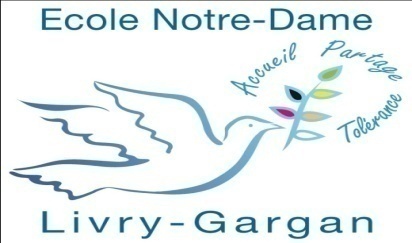 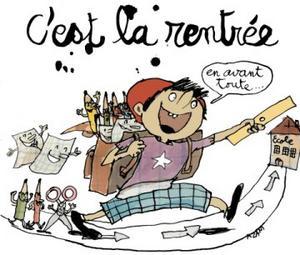   	        OGEC    	    01.43.30.19.92      01.45.09.15.71             E-mail : ndlivryprimaire@gmail.com										Livry-Gargan, le : 02 Septembre 2019Chers parents, Chers enfants,Les vacances ont désormais le goût du passé et nous voici prêts pour une nouvelle année scolaire qui débute le :                                        				   LUNDI 2 SEPTEMBRE 2019.Comme chaque année, je souhaite la bienvenue aux  nouveaux élèves ainsi qu’à leurs familles et aux anciens,  je renouvelle ma confiance,  nécessaire au bon épanouissement et à la réussite scolaire.Ensemble, dans le partage et la convivialité, nous allons bâtir de nouveaux projets et  nous accueillons Madame PARFONDIN Bérénice en classe de CE1 et Madame LAHANQUE Sophéline en classe de Petite Section de Maternelle à mi-temps avec moi, pour compléter notre équipe pédagogique.Le ministère de l’Education Nationale donne des directives précises et des recommandations pédagogiques qui viennent en appui des programmes scolaires afin de renforcer les fondamentaux.Cette année voici les priorités pour l’école primaire : L’épanouissement en maternelle et le développement du langage : l’abaissement de l’âge de l’instruction obligatoire à trois ans constitue un objectif majeur de cette année scolaire.L’acquisition des savoirs fondamentaux par tous les élèves «  une priorité nationale » : la maîtrise de l’écrit (lire, écrire) et les premiers éléments mathématiques (compter, calculer, résoudre des problèmes).Un pilotage et un soutien renforcé de l’action pédagogique des professeurs : formation renforcée, ressources d’accompagnement plus riches.Cultiver le plaisir d’être ensemble : respecter autrui, mieux accueillir les élèves en situation de handicap, développer l’artistique et la culture, assurer l’équité entre tous les territoires européens.Comme vous le constatez, l’école primaire reste plus que jamais la première priorité du ministère chargé de l’éducation nationale. Il s’agit de mettre tout en œuvre pour que chaque élève puisse commencer son parcours scolaire dans les meilleures conditions.Cela passe par l’action des enseignants mais aussi par une relation entre les parents et les professeurs caractérisée par le respect et la confiance. Ceci pour la réussite et l’épanouissement au service de tous nos élèves.Je vous remercie d’ores et déjà pour votre  confiance,  votre soutien et  votre implication dans la vie de notre école. Qu’elle reste un lieu d’écoute, d’attention à chacun, de partage et de fraternité.            Bonne rentrée à tous ! Madame Lallemand		